Задания для дистанционного обучения по обучению грамотепедагог Апалькова Т.А.25 марта (среда)Дневные группы «Гномики», «Капельки»Тема: Звук и буква «С»Выполненные задания сфотографировать и отправить педагогуРаскрась только те предметы, которые начинаются на звук «С».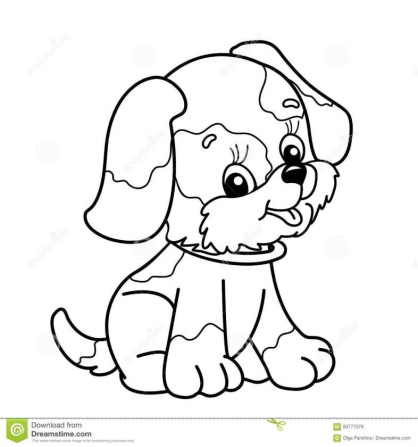 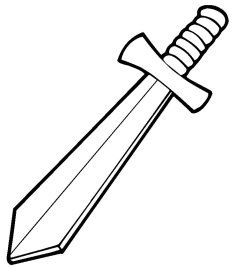 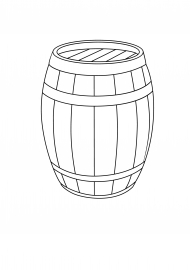 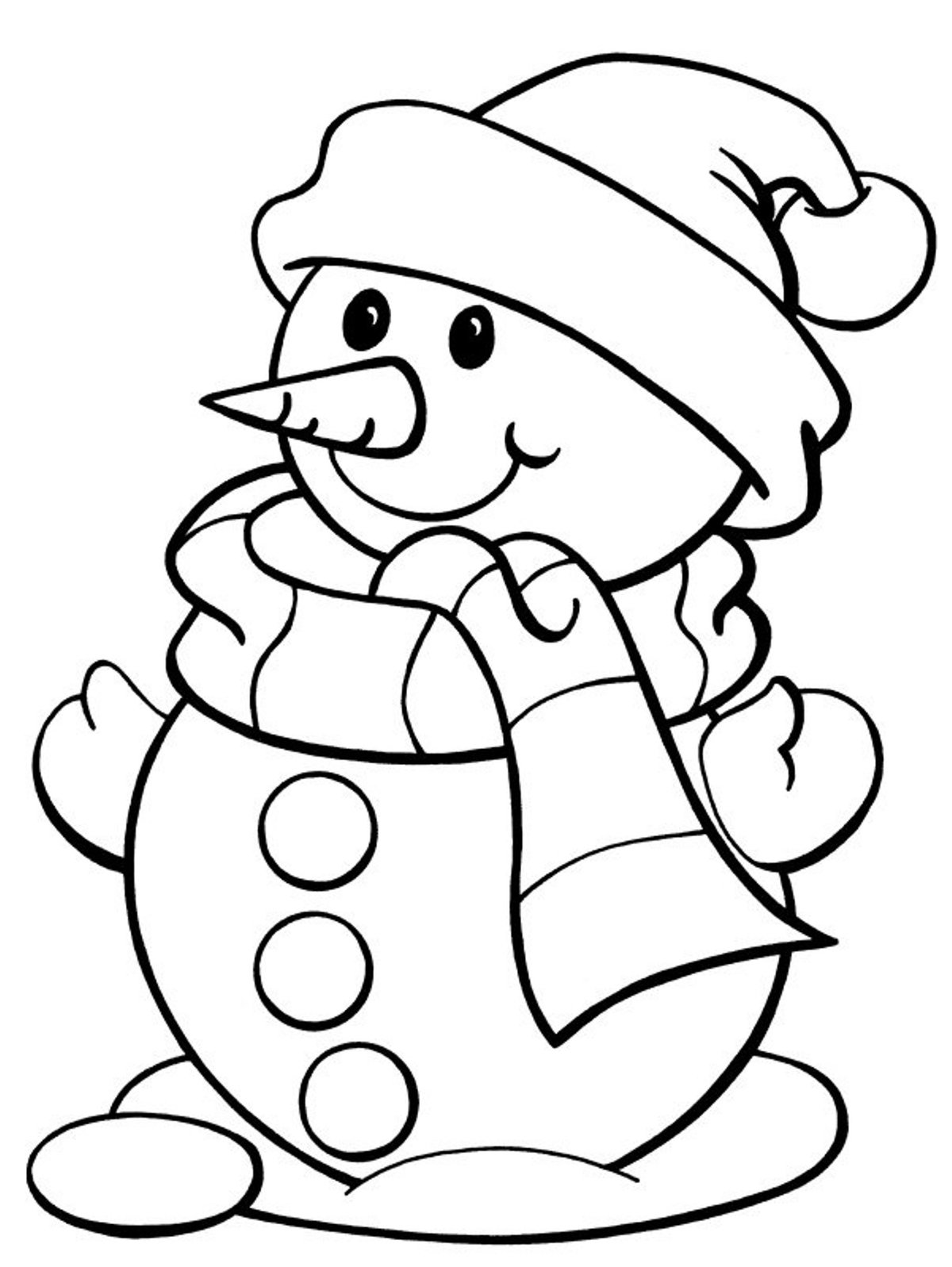 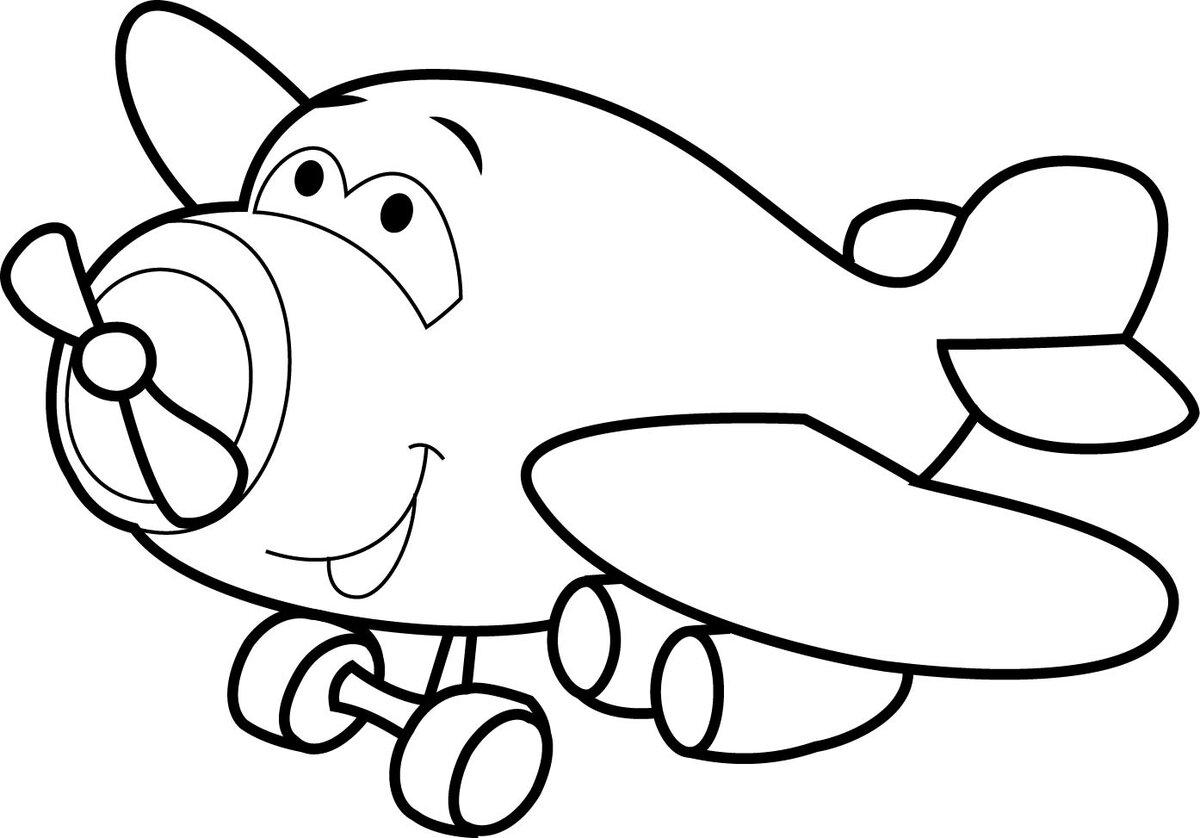 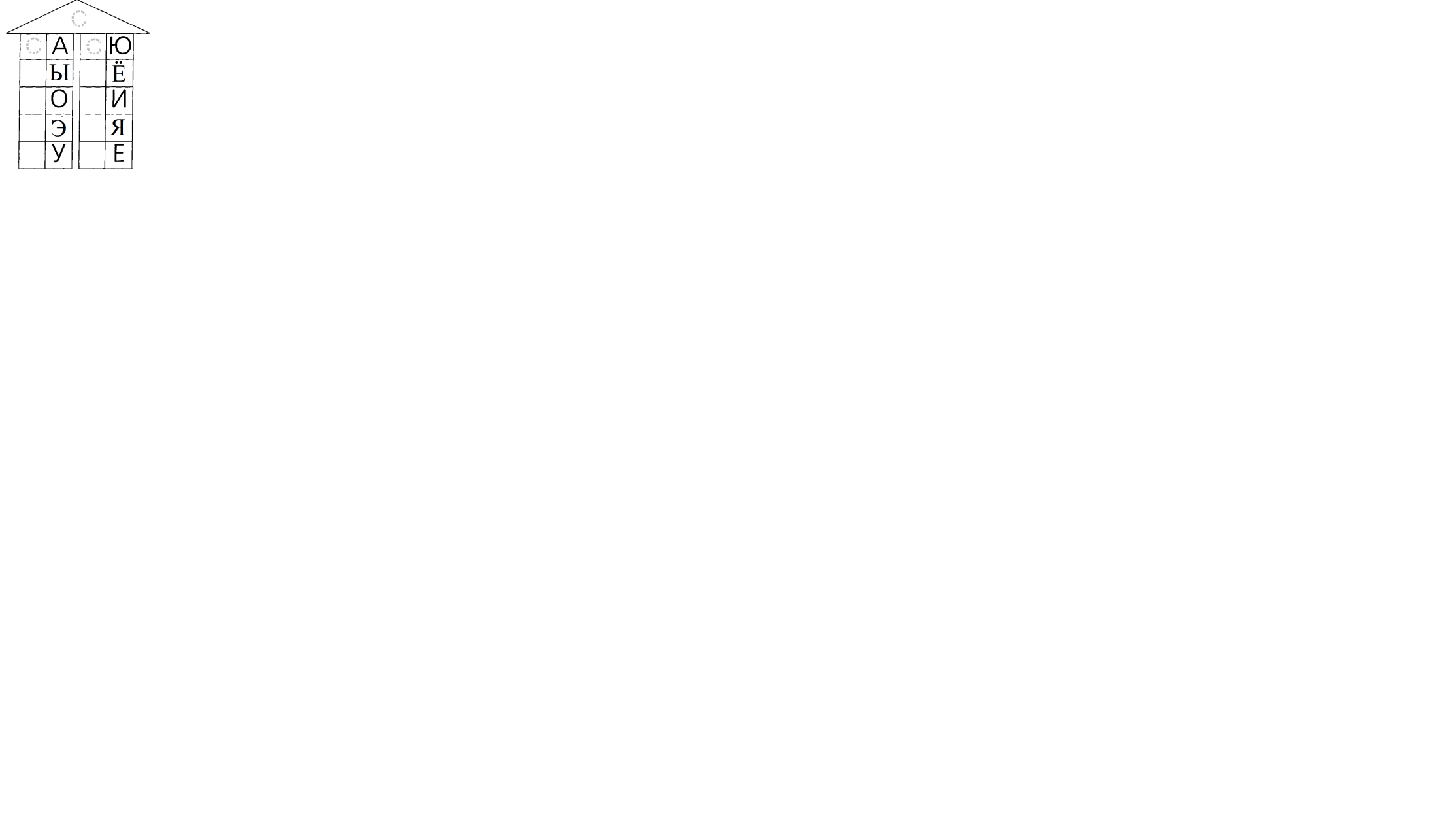 Обведи в домике букву «С» и напиши ее слева от гласных (в левом столбике синим цветом, в другом столбике – зеленым цветом). Прочитай слоги.